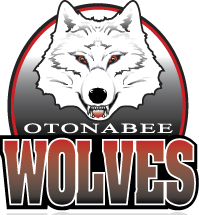 Expense FormName: _________________________________________________Meeting: _______________________________________________Location: _______________________________________________Date: ___________________________________________________Receipts for hotel or clinic registration must be included and returned to the President of Otonabee Minor Hockey for approvalMileage, Accommodation and Meals/Incidents are only reimbursed for overnight meetings that are prior approved by the Executive.__________________________________________________Participant Signature___________________________________________________President or Vice President________________________________________________TreasurerDate Reimbursed: ______________________  Cheque/Reference #____________DetailsTotalMileage               x 0.48 cent/kmAccommodation               xMeals/Incidentals               x $50.00/dayClinic FeeTOTAL OWING